 Transactions on Aerospace Research                           e-ISSN 2545-2835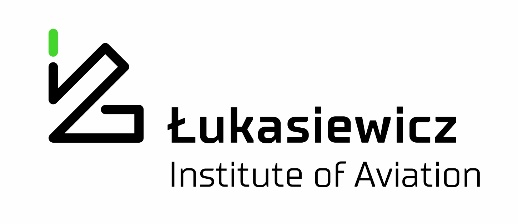 License and Author’s DeclarationPlease read the terms, print and sign this document, then scan and email the document as one file attachment to: tar@ilot.lukasiewicz.gov.plArticle entitled:.........................................................................................................................................................................................................................................................................................................................................................................................................................................................................................................Author/s forename, surname, affiliation (institutional address), e-mail address, ORCID ID:............................................................................................................................................................................................................................................................................................................................................................................................................................................................................................................................................................................................................................................................................Corresponding author: (if more than one Author) ...................................................................................................................................................................Please read and accept the following terms: I accept the following terms: The Transactions on Aerospace Research provides immediate open access to its content under the Creative Commons BY-NC-ND 4.0 license. Authors who publish with this journal retain all copyrights and agrees to make the submitted article available under the terms of the above-mentioned Creative Commons BY-NC-ND 4.0 license (https://creativecommons.org/licenses/by-nc-nd/4.0/).I accept the Co-Authorship terms: If the article was prepared jointly with other authors, 
the acceptance of these terms warrants that the corresponding author has been authorised by all 
co-authors to accept these terms on their behalf, and, agrees to inform their co-authors of the terms of this consent.I declare, that the submitted manuscript is original, written by the stated author/s, has not been published before, contains no unlawful statements, does not infringe the rights of others, is subject to copyright that is vested exclusively in the author (or copyrights belonging jointly to the indicated co-authors) and free of any third party rights, and that any necessary permissions to use other sources have been obtained by the author/s.Information clauseThe administrator of personal data is the Łukasiewicz Research Network - Institute of Aviation, al. Krakowska 110/114, 02-256 Warsaw, Poland.The data is processed in order to prepare and publish the article. The legal basis for the processing of personal data is Article 6(1)(b) and (c) of Regulation (EU) 2016/679 of the European Parliament and of the Council of 27 April 2016 on the protection of individuals with regard to the processing of personal data and on the free movement of such data and repealing Directive 95/46/EC (Official Journal of the European Union L 119 of 4.5.2016). Personal data will be kept for the period of time of use of the Library's collections by users and for the period necessary to pursue possible claims. Data subjects have the right to request from the controller access to their personal data, to rectify, erase or limit the processing and the right to transfer the data, as well as the right to lodge a complaint with the supervisory authority.Providing personal data is voluntary, failure to provide data results in the inability to use the Library's collections. 
On the basis of the processed personal data, the Administrator does not perform profiling or automated decision making. Contact details of the Data Protection Officer: iod@ilot.lukasiewicz.gov.plAuthor’s Signature:................................................................................................................Name printed:.......................................................................................................................Date:.....................................................................................................................................Lp.Forename and SurnameAffiliation% contribution to 
the paperNotes (e.g. author of 
the concept, assumptions, methods etc.)1.2.3.4.5.